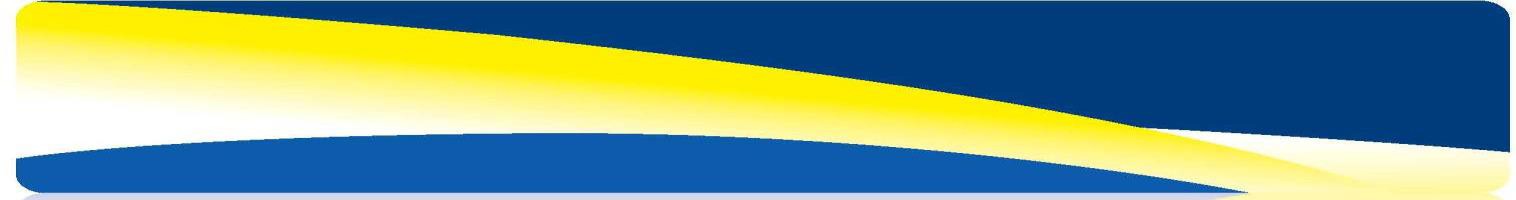 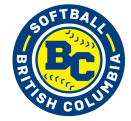 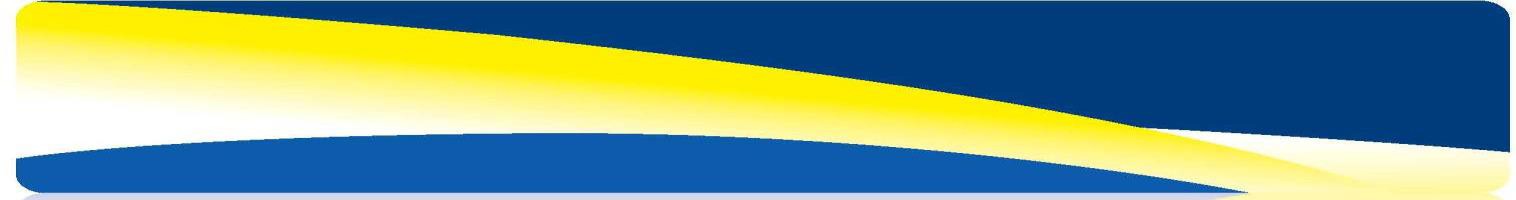 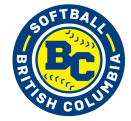 Minor Advisory Council minutesThursday, February 23, 2023 at 6:30 p.m.In attendance:  D1 Bill Hawkins, D2 Al Charlesworth, D4 Houtan Maleki, D5 Barry Riva (for Baukje Edamura), D6 Liz Lee, D8 Deb Vinters, D9 Chris Topping, D10 Margaret MacDonald, D11 Yvonne Dmyterko, D12 & D13 Andy Ferguson, D14 Chris Young, D15 Paula Kolisnek Absent:  D7 Jeff SnowdonCall to order 6:35 p.m.A quorum was stablished with 13 of 14 associations in attendance with 42 out of a possible 47 votes Agenda approved – moved Bill/second Houtan/all in favour Minutes from January 31st approved – moved Deb/second Bill/all in favourBusiness arising:Motion brought forward for a third vote: Delete Article 8.6 i.  AWARDS   Moved Bill/second Houtan/all in favour.  This will now go to the Board of Directors.Motions brought forward for second vote Article 8.6 h. iv. a) through d) Tie Breaking rule – moved Houtan/second Paula – discussion – amendment to eliminate duplicate statement – moved Chris Y/second Houtan/all in favour of amended motion. This will now be posted on the website.2022 Age and Distance Chart Female (page 20 2022 Handbook) – change the pitching distance for U17C and U20C to 43 feet – moved Bill/second Liz. There was discussion of pros and cons of this motion.  The vote was 32 yes, 8 votes no, 2 votes abstained. Motion passed. This will now be posted on the website.Western Canada Softball Association:  possibly adding a U13 female Western Canadian       Championship for 2024. Feedback is needed from the membership.  If this is added to the Western line up of events, should we send A teams or B teams? More time is needed for coordinators to get responses from their districts; therefore, this is tabled to next meeting. Dates and location for the Western Canadian championships were shared. These are also on the Softball BC website.Hosts still needed for the following –Districts 1, 2, 3 U11 Celebration - Duncan has agreed to host & U13C Regionals possibly in Sooke – applications and host agreements are needed.U11 Celebration Districts 7, 8 – no applications Districts 12 and 13 - U11 Celebration & U13C Regionals will be invited to attend Kamloops events in D11. Minor Advisory Council Terms of Reference discussion about updates to TOR (if any) – tabled to next meetingNew Business:Motion to revise 8.5 l Regarding pick up forms & rosters – 1st voteMoved Liz/second Bill – discussion was had and an amendment was to made to ensure clarity that the team roster is still required, but not the roster for the pick-up.  The amended motion was moved Chris Y/second Bill/all in favour.  Motion was passed first vote. Please send to your associations for feedback before our next meeting.Discussion was had regarding U11 category and classification, i.e., Select/Tier 1 teams vs Community teams. There was a lengthy discussion about the history of the U10 Super mite teams (now U11 Select), LTPD and what our membership wants.Motions: first vote to revision of 8.1 p. to read Classifications and new article 8.2 Minor Structure was moved Liz/second Houtan/all in favour.  Both motions were approved for first vote.  Please send to your associations for feedback before our next meeting.Meeting adjourned: 7:59 p.m.Next meeting Thursday March 16 at 6:30 p.m.